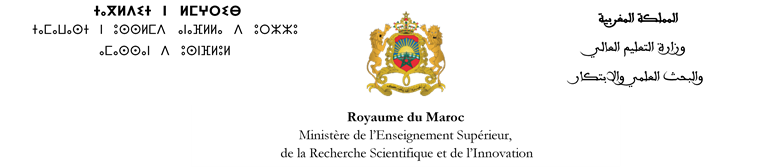 (*) اذا كانت اللغة الأساسية للتدريس مغايرة لهذه اللغة. آخر أجل لتقديم طلبات الاعتماد : ……………….(*)   يجب ارفاق سيرة ذاتية موجزة للمنسق البيداغوجي للمسلكفهرس الملفات الوصفية للوحداتوصف موجز للمسلك (*) يتم اختيارهم من خلال لائحة متوفرة على المنصة الالكترونية جدوى المسلكأهداف المسلك والكفايات المراد تحصيلها:) تحدد الأهداف والكفايات المراد تحصيلها من طرف الخريج(ة) (منافذ التكوين:) المنافذ المهنية أو الوظائف التي يستهدفها التكوين (ns de la filière proposéeشروط ومعايير الولوج للمسلكJuuتنظيم وحدات المسلك(*) يتعلق الامر بوحدة  تدرس بتنسيق مع المحيط السوسيو اقتصاديالفريق البيداغوجي للمسلك (جميع المتدخلين في التكوين بما فيهم المنسقين)الوسائل المادية واللوجيستيكية الخاصة واللازمة للأجرأة الجيدة للمسلكاتفاقيات الشراكة والتعاونالشراكة الأكاديمية (يجب ارفاق ااتفاقيات الشراكة المتعلقة بالمسلك)الشراكة مع المحيط الاقتصادي والاجتماعي (يجب ارفاق ااتفاقيات الشراكة المتعلقة بالمسلك)شراكات أخرى (يجب ارفاق ااتفاقيات الشراكة المتعلقة بالمسلك)حركية الطلبة تحدد بدقة الفصول المعنية بالحركية وكذا شروط ومعايير التنظيم والتقييم وترصيد الوحداتمعلومات أخرى مجديةوصف مقتضب للوحدة(*) على ألا تتجاوز %30 من الغلاف الزمني المخصص لوحدة معرفية أهداف الوحدةالمعارف الواجب اكتسابها مسبقا والكفايات المراد اكتسابها الغلاف الزمنيالغلاف الزمني للوحدة : توزيع الغلاف الزمني حسب أنشطة التدريس والتقييم(*) يختلف النشاط التطبيقي عن الأشغال التطبيقية، بكونه يعد عملا ميدانيا أو مشروعا أو تدريبا. توزيع الغلاف الزمني حسب طريقة التدريس (*) على ألا تتجاوز %30 من الغلاف الزمني المخصص لوحدة معرفية وصف محتوى الوحدة وصف مفصل للتدريس والأنشطة المرتقبة بالوحدة :  دروس، أعمال توجيهية، أشغال تطبيقية، أنشطة تطبيقية،...ديداكتيك الوحدة ضرورة الإشارة إلى منهجية تدريس الوحدة والامكانيات البيداغوجية المرتقبة، ...إجراءات تنظيم الأنشطة التطبيقية إجراءات تنظيم الوحدة عن بعد إجراءات تنظيم الوحدة بالتناوب وصف العمل الشخصي للطالبتقييم الوحدةطرق التقييم نقطة الوحدة حدد معاملات الترجيح المخصصة لمختلف التقييمات للحصول على نقطة الوحدةمنسق الوحدة والفريق البيداغوجي المنسق البيداغوجي يجب أن يكون متدخلا في وحدةعناصر أخرى ذات أهميةالسنة الجامعية المرتقبة لانطلاق التكويندورة التقييم2024-20252024الملف الوصفي لطلب اعتماد مسلك بسلك الإجازةالجامعة :الجامعة :المؤسسة التي ينتمي لها المسلك: المؤسسة التي ينتمي لها المسلك: عنوان المسلك باللغة الأساسية لتدريس : (يتضمن الجذع الوطني المشترك، إذا توفر، واسم المسار)عنوان المسلك باللغة الأساسية لتدريس : (يتضمن الجذع الوطني المشترك، إذا توفر، واسم المسار)ترجمة عنوان المسلك باللغة العربية (**)   :ترجمة عنوان المسلك باللغة الفرنسية (**)  :ترجمة عنوان المسلك باللغة الإنجليزية(**)  :هــــــــــــــام يتعين وضع طلب الاعتماد بالبوابة الالكترونيةhttps://accreditation.enssup.gov.ma . خلال الفترة المحدد بالمذكرة الوزارية.  ينبغي أن يحترم مشروع المسلك  الضوابط البيداغوجية الوطنية الخاص بسلك الإجازة؛ يجب أن يكون  مشروع المسلك منسجما مع عرض التكوين بالجامعة؛ يجب على مشروع المسلك أن يساهم في تلبية حاجيات المحيط السوسيو-اقتصادي أو الثقافي على الصعيد المحلي و/أو الجهوي و/أو الوطني وأن يسهل اندماج الخريجين في الحياة المهنية؛يتم انجاز مشروع المسلك من طرف فريق بيداغوجي ينتمي الى شعب مختلفة من الجامعة ويمكن أن يضم متدخلين من المحيط السوسيو-اقتصادي والثقافي؛ عند إعداد المسالك، ينبغي مراعاة الجذوع المشتركة بهدف مد الجسور بين  مسالك المؤسسة أو مع مسالك مؤسسات أخرى؛يجب إخضاع مشروع المسلك الى تقييم داخلي مسبق  على صعيد المؤسسة و على صعيد الجامعة قبل تقديمه الى الوزارة من أجل الإعتماد. ويقدم هذا المشروع من طرف رئيس المؤسسة التي يوطن بها المسلك إلى مجلس المؤسسة للمصادقة عليه وذلك قبل أن يتم تقديمه لمجلس الجامعة للمصادقة عليه. وتوضع مشاريع المسالك المصادق عليها نهائيا من طرف مجلس الجامعة عبر البوابة الالكترونية المخصصة لذلك من أجل تقديمها للاعتماد. ويتعين إرفاق كل طلب اعتماد مسلك ب:سيرة ذاتية موجزة للمنسق البيداغوجي للمسلك ؛الإلتزامات والسير الذاتية للمتدخلين من خارج الجامعة ؛اتفاقيات الشراكة المتعلقة بأجرأة المسلك أو محضر موقع عليه من طرف الشركاء السوسيو اقتصاديين يبين الإعداد المشترك للمسلك مع إبراز أهم ملاحظاتهم ومجال تدخلاتهم.  يجب ألا تتعدى مدة الاجابة على الشروط الواجب استيفاؤها من أجل الاعتماد، و كذا مدة تقديم طلبات إعادة النظر في نتيجة الخبرة، خمسة عشر (15) يوما ابتداء من تاريخ التوصل بنتيجة تقييم المسلك. هذا وتقدم كل من الإجابات على الشروط الواجب استيفاؤها وطلبات إعادة النظر عبر البوابة https://accreditation.enssup.gov.ma   إبداء الرأي و التأشيرةالمنسق البيداغوجي للمسلك (*)ينتمي لإحدى الشعب التي يتبع لها المسلك ويكون أستاذا باحثا المنسق البيداغوجي للمسلك (*)ينتمي لإحدى الشعب التي يتبع لها المسلك ويكون أستاذا باحثا الاسم والنسب  :الإطار :المؤسسة :الشعبة :الدبلوم :التخصص:الهاتف:البريد الإلكتروني:التعليلات:التعليلات:التاريخ:التوقيع:المنسق البيداغوجي للجذع الوطني المشترك (في حالة توفره)ينتمي لإحدى الشعب التي يتبع لها المسلك ويكون أستاذا باحثا المنسق البيداغوجي للجذع الوطني المشترك (في حالة توفره)ينتمي لإحدى الشعب التي يتبع لها المسلك ويكون أستاذا باحثا الاسم والنسب  :الإطار :المؤسسة :الشعبة :الدبلوم :التخصص:الهاتف:البريد الإلكتروني:التعليلات:التعليلات:التاريخ:التوقيع:رئيس الشعبة التي ينتمي إليها المنسق البيداغوجي للمسلكيتعين بأن يرتكز رأي الشعبة المعبر عنه من طرف رئيسها على الاستعمال الأمثل للموارد البشرية والمادية على صعيد الشعبة  وعلى مدى احترام المسلك للضوابط البيداغوجية الوطنية.رأي إيجابي رأي سلبيتبريرات طلب الاعتماد:التاريخ وتوقيع وخاتم رئيس الشعبة:إبداء الرأي و التأشيرةرئيس مجلس المؤسسة التي ينتمي اليها المسلكيتعين بأن يرتكز رأي مجلس المؤسسة المعبر عنه من طرف رئيسه، على الترشيد الأمثل للموارد البشرية والمادية على صعيد المؤسسة وعلى مدى احترام المسلك للضوابط البيداغوجية الوطنية.رأي إيجابي التعليلات :توقيع وخاتم رئيس المؤسسة:                                                                                                       التاريخ: رئيس مجلس الجامعة يجب بأن يرتكز رأي مجلس الجامعة المعبر عنه من طرف رئيسه، على معايير الجودة والملاءمة والجدوى والترشيد الأمثل للموارد البشرية والمادية على صعيد الجامعة وعلى مدى احترام المسلك للضوابط البيداغوجية الوطنية. رأي إيجابي التعليلات :توقيع وخاتم رئيس الجامعة :                                                                                                     التاريخ: رقم الوحدةعنوان الوحدةرقم الصفحةعنوان المسلك :الجامعة:المؤسسة:إسم ونسب المنسق البيداغوجي:الحقل المعرفي للمسلك*:المجال*:التخصص*:الكلمات المفتاحية للمسلك :الجذع الوطني المشترك الذي يتأسس عليه المسلك (إذا توفر)شعبة أوشعب البكالوريا المطلوبة  :المواد الأساسية المميزة بشعبة أوشعب الباكالوريا : اللغة الأساسية لتدريس المسلك :طرق التدريس:حضوريعن بعد هجين: (حضوريا وعن بعد)بالتناوبهل المسلك يخول حركية الطلبة على الصعيد الوطني ؟نعمنعملالاهل المسلك يخول حركية الطلبة على الصعيد الدولي ؟نعمنعملالاهل المسلك يتيح الجسور بين المسالك؟نعمنعملالاالأهداف:الكفايات:1.3.شروط القبول وطرق الانتقاءشعبة أو شعب الباكالوريا  :المواد الأساسية المميزة بشعبة أوشعب الباكالوريا :بالنسبة للمسالك التي لا تتوفر على الجذع الوطني المشترك، المرجو تحديد :الحد الأدنى المرتقب من الطلبة حسب الفوج وطرق الانتقاءالفوج الأول :الفوج الثاني:الفوج الثالث:الفوج الرابع :الفوج الخامس:طرق الانتقاء :دراسة الملف (توضيح معايير الانتقاء : الميزات، عدد السنوات الدراسية، نقط المواد الأساسية، إلخ …) :اختبار كتابي مقابلة طريقة أخرى (تحديدها) :2.3. شروط وطرق الولوج للمسلك عبر الجسور  :شعبة أو شعب الباكالوريا  :المستوى المطلوب : سنة بعد الباكالوريا/سنتين بعد الباكالورياالمعايير :دراسة الملف (توضيح معايير الانتقاء : الميزات، عدد السنوات الدراسية، نقط المواد الأساسية، إلخ …) :اختبار كتابي مقابلة طريقة أخرى (تحديدها) :الوحدةالوحدةالوحدةالوحدةالوحدةالوحدةالمنسق البيداغوجي للوحدةالمنسق البيداغوجي للوحدةالمنسق البيداغوجي للوحدةالمنسق البيداغوجي للوحدةالمنسق البيداغوجي للوحدةالرقم الرقم طبيعتهاعنوانهاالغلاف الزمنيعدد الأرصدة القياسيةالشعبة التي تنتمي إليهاالمؤسسة التي تنتمي إليهاالاسم والنسبالإطارالتخصصشعبة انتماء المنسقالمؤسسة التي ينتمي إليهاالجذع الوطني المشترك للمسلك إذا توفرالجذع الوطني المشترك للمسلك إذا توفرالجذع الوطني المشترك للمسلك إذا توفرالجذع الوطني المشترك للمسلك إذا توفرالجذع الوطني المشترك للمسلك إذا توفرالجذع الوطني المشترك للمسلك إذا توفرالجذع الوطني المشترك للمسلك إذا توفرالجذع الوطني المشترك للمسلك إذا توفرالجذع الوطني المشترك للمسلك إذا توفرالجذع الوطني المشترك للمسلك إذا توفرالجذع الوطني المشترك للمسلك إذا توفرالسنة الأولىالسنة الأولى الفصل 1الفصل 11معرفية 5السنة الأولىالسنة الأولى الفصل 1الفصل 12معرفية5السنة الأولىالسنة الأولى الفصل 1الفصل 13معرفية5السنة الأولىالسنة الأولى الفصل 1الفصل 14معرفية5السنة الأولىالسنة الأولى الفصل 1الفصل 15معرفية4السنة الأولىالسنة الأولى الفصل 1الفصل 16اللغات الأجنبية3السنة الأولىالسنة الأولى الفصل 1الفصل 17المهارات الحياتية والذاتية3السنة الأولىالسنة الأولى الفصل 1الفصل 1المجموع30السنة الأولىالسنة الأولى الفصل 2الفصل 21معرفية 5السنة الأولىالسنة الأولى الفصل 2الفصل 22معرفية5السنة الأولىالسنة الأولى الفصل 2الفصل 23معرفية5السنة الأولىالسنة الأولى الفصل 2الفصل 24معرفية5السنة الأولىالسنة الأولى الفصل 2الفصل 25معرفية4السنة الأولىالسنة الأولى الفصل 2الفصل 26اللغات الأجنبية3السنة الأولىالسنة الأولى الفصل 2الفصل 27المهارات الرقمية والمعلوميات3السنة الأولىالسنة الأولى الفصل 2الفصل 2المجموع30الجذع الوطني المشترك للمسلك إذا توفرالجذع الوطني المشترك للمسلك إذا توفرالجذع الوطني المشترك للمسلك إذا توفرالجذع الوطني المشترك للمسلك إذا توفرالجذع الوطني المشترك للمسلك إذا توفرالجذع الوطني المشترك للمسلك إذا توفرالجذع الوطني المشترك للمسلك إذا توفرالجذع الوطني المشترك للمسلك إذا توفرالجذع الوطني المشترك للمسلك إذا توفرالجذع الوطني المشترك للمسلك إذا توفرالجذع الوطني المشترك للمسلك إذا توفر2  السنة الثانيةالفصل 3الفصل 31معرفية 52  السنة الثانيةالفصل 3الفصل 32معرفية52  السنة الثانيةالفصل 3الفصل 33معرفية52  السنة الثانيةالفصل 3الفصل 34معرفية52  السنة الثانيةالفصل 3الفصل 35معرفية42  السنة الثانيةالفصل 3الفصل 36اللغات الأجنبية32  السنة الثانيةالفصل 3الفصل 37المهارات الفنية والثقافية 32  السنة الثانيةالفصل 3الفصل 3المجموع302  السنة الثانيةالفصل 4الفصل 41معرفية 52  السنة الثانيةالفصل 4الفصل 42معرفية52  السنة الثانيةالفصل 4الفصل 43معرفية52  السنة الثانيةالفصل 4الفصل 44معرفية52  السنة الثانيةالفصل 4الفصل 45معرفية 42  السنة الثانيةالفصل 4الفصل 46اللغات الأجنبية32  السنة الثانيةالفصل 4الفصل 47المهارات الحياتية والذاتية32  السنة الثانيةالفصل 4الفصل 4المجموع30الوحدةالوحدةالوحدةالوحدةالوحدةالمنسق البيداغوجي للوحدةالمنسق البيداغوجي للوحدةالمنسق البيداغوجي للوحدةالمنسق البيداغوجي للوحدةالمنسق البيداغوجي للوحدةالرقمالرقمطبيعتها عنوانهاالغلاف الزمنيعدد الأرصدة القياسيةالشعبة التي تنتمي إليهاالمؤسسة التي تنتمي إليهاالاسم والنسبالإطارالتخصص شعبة انتماء المنسقالمؤسسة التي ينتمي إليها3 السنة الثالثة الفصل 5الفصل 51معرفية 53 السنة الثالثة الفصل 5الفصل 52معرفية53 السنة الثالثة الفصل 5الفصل 53معرفية53 السنة الثالثة الفصل 5الفصل 54معرفية53 السنة الثالثة الفصل 5الفصل 55معرفية ممهننة مرتبطة بالمسار (*) 43 السنة الثالثة الفصل 5الفصل 56اللغات الأجنبية33 السنة الثالثة الفصل 5الفصل 57المهارات الرقمية والمعلوميات33 السنة الثالثة الفصل 5الفصل 5المجموع303 السنة الثالثة الفصل 6الفصل 61معرفية 53 السنة الثالثة الفصل 6الفصل 62معرفية53 السنة الثالثة الفصل 6الفصل 63معرفية53 السنة الثالثة الفصل 6الفصل 64معرفية53 السنة الثالثة الفصل 6الفصل 65معرفية ممهننة مرتبطة بالمسار (*)43 السنة الثالثة الفصل 6الفصل 66اللغات الأجنبية33 السنة الثالثة الفصل 6الفصل 67المهارات الحياتية والذاتية33 السنة الثالثة الفصل 6الفصل 6المجموع30المجموع180الاسم والنسبالإطارالتخصصالشعبةالمؤسسةالتدخلالتدخلالغلاف الزمني الاسم والنسبالإطارالتخصصالشعبةالمؤسسةالوحدة/الوحدات موضوع التدخلالأنشطة المؤطرة(دروس ، أعمال توجيهية، أعمال تطبيقية،  أنشطة تطبيقية.......)الغلاف الزمني المتدخلين من مؤسسة توطين المسلكالمتدخلين من مؤسسة توطين المسلكالمتدخلين من مؤسسة توطين المسلكالمتدخلين من مؤسسة توطين المسلكالمتدخلين من مؤسسة توطين المسلكالمتدخلين من مؤسسة توطين المسلكالمتدخلين من مؤسسة توطين المسلكالمتدخلين من مؤسسة توطين المسلكالمتدخلين من مؤسسة أخرى تنتمي لجامعة انتماء المسلك المتدخلين من مؤسسة أخرى تنتمي لجامعة انتماء المسلك المتدخلين من مؤسسة أخرى تنتمي لجامعة انتماء المسلك المتدخلين من مؤسسة أخرى تنتمي لجامعة انتماء المسلك المتدخلين من مؤسسة أخرى تنتمي لجامعة انتماء المسلك المتدخلين من مؤسسة أخرى تنتمي لجامعة انتماء المسلك المتدخلين من مؤسسة أخرى تنتمي لجامعة انتماء المسلك المتدخلين من مؤسسة أخرى تنتمي لجامعة انتماء المسلك المتدخلين من مؤسسات تكوين أخرى من خارج جامعة انتماء المسلك(ارفاق السير الذاتية والالتزامات المتعلقة بهم)المتدخلين من مؤسسات تكوين أخرى من خارج جامعة انتماء المسلك(ارفاق السير الذاتية والالتزامات المتعلقة بهم)المتدخلين من مؤسسات تكوين أخرى من خارج جامعة انتماء المسلك(ارفاق السير الذاتية والالتزامات المتعلقة بهم)المتدخلين من مؤسسات تكوين أخرى من خارج جامعة انتماء المسلك(ارفاق السير الذاتية والالتزامات المتعلقة بهم)المتدخلين من مؤسسات تكوين أخرى من خارج جامعة انتماء المسلك(ارفاق السير الذاتية والالتزامات المتعلقة بهم)المتدخلين من مؤسسات تكوين أخرى من خارج جامعة انتماء المسلك(ارفاق السير الذاتية والالتزامات المتعلقة بهم)المتدخلين من مؤسسات تكوين أخرى من خارج جامعة انتماء المسلك(ارفاق السير الذاتية والالتزامات المتعلقة بهم)المتدخلين من مؤسسات تكوين أخرى من خارج جامعة انتماء المسلك(ارفاق السير الذاتية والالتزامات المتعلقة بهم)المتدخلين من المحيط الاقتصادي والاجتماعي(ارفاق السير الذاتية والالتزامات المتعلقة بهم)المتدخلين من المحيط الاقتصادي والاجتماعي(ارفاق السير الذاتية والالتزامات المتعلقة بهم)المتدخلين من المحيط الاقتصادي والاجتماعي(ارفاق السير الذاتية والالتزامات المتعلقة بهم)المتدخلين من المحيط الاقتصادي والاجتماعي(ارفاق السير الذاتية والالتزامات المتعلقة بهم)المتدخلين من المحيط الاقتصادي والاجتماعي(ارفاق السير الذاتية والالتزامات المتعلقة بهم)المتدخلين من المحيط الاقتصادي والاجتماعي(ارفاق السير الذاتية والالتزامات المتعلقة بهم)المتدخلين من المحيط الاقتصادي والاجتماعي(ارفاق السير الذاتية والالتزامات المتعلقة بهم)المتدخلين من المحيط الاقتصادي والاجتماعي(ارفاق السير الذاتية والالتزامات المتعلقة بهم)الوسائل المتوفرةالوسائل المرتقبةالمؤسسة الشريكةطبيعة وكيفية الشراكة المؤسسة الشريكةمجال النشاططبيعة وكيفية الشراكةالمؤسسة الشريكةمجال النشاططبيعة وكيفية الشراكةالملف الوصفي للوحدةالرقم التسلسلي للوحدة : عنوان الوحدة :عنوان الوحدة :الشعبة التي تنتمي إليها:إسم ونسب المنسق البيداغوجي للوحدة:الفصل الذي تنتمي إليه الوحدة :طبيعتها:غلافها الزمني:عدد الأرصدة القياسية المخصصة لها:  المعارف اللازم اكتسابها مسبقا (تحديد الوحدة أو الوحدات اللازم استيفاؤها مسبقا وكذا الفصل المعني):لغة أو لغات تدريسها:طرق تدريسها:حضوريعن بعد (*) هجين: (حضوريا وعن بعد)بالتناوبتدريس الوحدة في إطار حركية الطلبة وطنيا نعمنعملالاتدريس الوحدة في إطار حركية الطلبة دوليانعمنعملالاالمعارف الواجب اكتسابها مسبقا (المعارف التي يجب على الطالب اكتسابها مسبقا، تحديد الوحدة أو الوحدات اللازم استيفاؤها مسبقا وكذا الفصل المعني)الكفايات المراد اكتسابها  (الكفايات التي سيكتسبها الطالب عند استيفائه للوحدة)....................الأنشطةالأنشطةالأنشطةالأنشطةالأنشطةدروسأعمال توجيهيةأشغال تطبيقيةأنشطة تطبيقية (*)تقييم المعارف والمهاراتالغلاف الزمنيالنسبة المئوية %طريقة التدريسطريقة التدريسطريقة التدريسحضوريعن بعد(*)بالتناوبالغلاف الزمنيالنسبة المئوية %امتحان نهاية الفصلمراقبة مستمرة: (تحديد طبيعتها: روائز أو اختبارات شفوية أو فروض أو عروض أو تقارير تدريب أو طريقة أخرى)الاسم والنسبالإطار  التخصصالمؤسسةالشعبةطبيعة التدخل(دروس، أعمال التوجيهية، أشغال تطبيقية،   تأطير تداريب أ ومشاريع،...)المنسق البيداغوجي للوحدة :المتدخلين في الوحدة :المتدخلين في الوحدة :